PENGARUH JUMLAH PENDUDUK, TENAGA KERJA, BELANJA MODAL, DAN INDEKS PEMBANGUNAN MANUSIA TERHADAP PERTUMBUHAN EKONOMI KABUPATEN SEMARANG TAHUN 2010-2020SalisnaJati Mutiara Wati¹MulyoHendartoDepartemen Ilmu Ekonomi Fakultas Ekonomika dan BisnisUniversitasDiponegorosalisnajatimutiara@students.undip.ac.idAbstractSemarang Regency is one of the districts in Central Java. The location of Semarang Regency is close to the capital city of Central Java, namely Semarang City. Economic development in Semarang Regency which can encourage more advanced regional economic development requires a breakthrough that is able to increase production, income, and demand for an area with several factors that can affect the rate of economic growth.The purpose of this study is to analyze the effect of population, labor, capital expenditure, and the human development index on economic growth in Semarang Regency in 2010-2020. This study uses a multiple linear regression model with the Ordinary Least Square (OLS) method to determine the effect of the independent variable on the dependent variable.The results of this study indicate that the variables of population and capital expenditure have a positive and significant effect. In addition, the labor variable and the human development index have a positive but not significant effect on economic growth in Semarang Regency.Keywords: Population, Labor, Capital Expenditure, Human Development Index, and Economic GrowthPENDAHULUAN Menurut Todaro (2001) pertumbuhan ekonomi adalah salah satu indikator yang sangat penting dalam melakukan analisis tentang pembangunan ekonomi yang terjadi disuatu wilayah. Suatu perekonomian dikatakan terjadi suatu perubahan dalam perkembangannya apabila tingkat ekonomi lebih tinggi dari pada yang diperoleh sebelumnya. Pertumbuhan ekonomi sendiri merupakan konsep yang menjelaskan faktor-faktor apa saja yang menentukan kenaikan output dalam jangka panjang serta penjelasan mengenai bagaimana faktor-faktor tersebut berinteraksi satu sama lain (Boediono, 1999). Output yang dimiliki suatu wilayah nantinya digunakan dalam pengukuran pertumbuhan ekonomi di wilayah tersebut dipengaruhi oleh banyak faktor baik dari dalam maupun luar wilayah itu sendiri.Tabel 1.1Laju Pertumbuhan PDRB Tahun 2010-2020 Kota Semarang, Kabupaten Semarang, Kabupaten Kendal, Kabupaten Grobogan, dan Kabupaten Demak (Persen)Sumber : Badan Pusat Statistik, 2021Berdasarkan Tabel 1.1 pemilihan Kota Semarang dikarenakan sebagai Ibu Kota Jawa Tengah dan sebagai pusat pertumbuhan ekonomi di Jawa Tengah. Wilayah yang berdekatan dengan Kota Semarang yaitu ada tiga kabupaten diantaranya Kabupaten Semarang, Kabupaten Kendal, dan Kabupaten Demak. Diantara ketiga wilayah kabupaten yang berdekatan dengan Kota Semarang, Kabupaten Semarang laju pertumbuhan ekonomi lebih cepat dibandingkan Kabupaten Kendal dan Kabupaten Demak. Kabupaten Semarang mengalami penurunan paling tajam sebesar -2,19 % ditahun 2020 adanya pandemi global memukul sektor ekonomi di seluruh dunia. Sektor terkena imbas adalah transportasi dan pergudangan seperti diketahui bahwa sektor ekonomi di Kabupaten Semarang ditopang oleh sektor industri. Hal ini terbukti dengan banyaknya pabrik hingga industri kecil di Kabupaten Semarang. Menurut Todaro (2006) mengatakan ada tiga faktor atau tiga komponen dalam pertumbuhan ekonomi. Pertama, akumulasi modal yang meliputi semua bentuk dan jenis investasi baru yang ditanamkan pada tanah, peralatan fisik, dan sumber daya manusia. kedua, pertumbuhan penduduk yang beberapa tahun selanjutnya dengan sendirinya membawa pertumbuhan angkatan kerja. Ketiga, kemajuan teknologi, aset tetap yang dimiliki sebagaiadanya belanja modal merupakan persyaratan utama dalam memberikan pelayanan publik oleh pemerintah daerah. untuk menambah aset tetap, pemerintah daerah mengalokasikan dana dalam bentuk anggaran belanja modal dalam APBD. Alokasi belanja modal ini didasarkan pada kebutuhan daerah akan sarana dan prasarana, baik untuk kelancaran. Faktor produksi modal dan tenaga kerja merupakan faktor yang sangat berpengaruh terhadap pertumbuhan ekonomi. Dalam modelnya Solow, memungkinkan adanya subtitusi tenaga kerja dan modal dalam pertumbuhan ekonomi (Sjahfrizal, 2008). Kabupaten Semarang merupakan salah satu wilayah kabupaten di Jawa Tengah. Kabupaten Semarang memiliki letak yang sangat strategis dan secara geografis berdekatan dengan Kota Semarang karena secara lokasi berada di jalan inter-regional Jawa Tengah, dilalui oleh jalan tol Trans-Jawa dan lokasinya berdekatan dengan Ibu Kota Jawa Tengah yaitu Kota Semarang sebagai pusat pertumbuhan ekonomi. Pembangunan ekonomi yang dapat mendorong perkembangan suatu daerah yang semakin maju perlu adanya terobosan yang mampu meningkatkan produksi, pendapatan, dan permintaan suatu daerah. Salah satu cara yang dapat dilakukan oleh pemerintah daerah adalah dengan mendorong beberapa faktor yang dapat mempengaruhi laju pertumbuhan ekonomiTINJAUAN PUSTAKAPertumbuhanEkonomiPertumbuhan ekonomi adalah salah satu indikator yang sangat penting dalam melakukan analisis tentang pembangunan ekonomi yang terjadi pada suatu wilayah. Pertumbuhan ekonomi diartikan sebagai perkembangan kegiatan dalam perekonomian yang menyebabkan barang dan jasa yang diproduksi dalam masyarakat bertambah dan kemakmuran masyarakat meningkat. Menurut Todaro (2001) pertumbuhan ekonomi didefinisikan sebagai suatu proses dimana kapasitas produksi dari suatu perekonomian meningkat sepanjang waktu untuk menghasilkan tingkat pendapatan yang semakin besar.Pertumbuhan ekonomi dapat diketahui dengan membandingkan PDRB pada satu tahun tertentu (PDRBRt) dengan PDRB tahun sebelumnya (PDRBt-1), seperti pada persamaan berikut (Sadono, 2012):Laju Pertumbuhan Ekonomi (ΔY) =		
.......................................................................................................... (2.1)Menurut Todaro(2000) mengemukakan enam karateristik atau ciri dalam pertumbuhan ekonomi sebagai berikut:Tingkat pertumbuhan output per kapita dan pertumbuhan jumlah penduduk yang tinggi,Tingkat kenaikan total produktivitas faktor yang tinggi,Tingkat transformasi struktur ekonomi yang tinggi,Tingkat ideologi yang tinggi.Adanya kecenderungan negara-negara yang mulai atau sudah maju perekonomiannya untuk berusaha menambah bagian-bagian dunia lainnya sebagai daerah pemasaran dan sumber bahan baku yang baru,Terbatasnya penyebaran pertumbuhan ekonomi yang hanya mencapai sekitar sepertiga bagian dari penduduk dunia.JumlahPendudukGambar 2.1TeoriJebakanKependudukan Malthus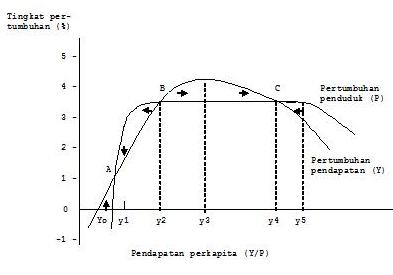 Sumber: LincolnArsyad, 1994Pada Gambar 2.1 kurva-kurva digambarkan sedemikian rupa sehingga berinteraksi atau saling berpotongan pada tiga titik, yakni A, B, dan C. Titik A adalah titik tercapainya tingkat pendapatan per kapita dari model jebakan populasi Malthus, yaitu suatu titik yang dalam pertumbuhan penduduk (low level equilibrium population trap). Pada titik A terdapat titik equilibrium yang stabil karena walaupun ada gerakan, baik ke sebelah kanan maupun sebelah kiri titik A, tingkat pendapatan per kapita akan kembali ke Y1. Misalnya, apabila tingkat pendapatan per kapita naik dari Y1 ke Y2 maka laju pertambahan penduduk akan meningkat, dan peningkatannya melebihi laju pertumbuhan pendapatan agregat, maka pendapatan per kapita mengalami penurunan, sehingga pendapatan per kapita akan menurun kembali ke Y1 demikian sebaliknya, untuk bidang daerah di sebelah kiri A dimana tingkat pendpatan akan naik lebih cepat dari pada laju pertumbuhan penduduk sehingga tingkat equilibrium pendapatan per kapita akan meningkat ke Y1.Titik B merupakan titik equilibrium tidak stabil, karena setiap gerakan berlangsung di wilayah sekitarnya, baik itu sebelah kanan maupun sebelah kiri, akan terus berlangsung hingga tercapainya titik A dan C. Misalkan saja berkat adanya program-program investasi produksi dan penggalakan industrialisasi secara besar-besaran, tingkat pendapatan perkapita akan terus mencapai titik equilibrium baru yang stabil, yakni titik C, dengan tingkat pendapatan per kapita sebesar Y1 (Lincoln, 1994).TENAGA KERJA Dalam studi ekonomi mikro, teori produksi sederhana menggambarkan tentang hubungan diantara tingkat produksi suatu barang dengan jumlah tenaga kerja yang digunakan untuk menghasilkan berbagai tingkat produksi barang tersebut. Dalam analisis tersebut, diasumsikan satu-satunya faktor produksi yang dapat berubah adalah tenaga kerja, faktor produksi lainnya tetap jumlahnya. Hubungan tersebut dijelaskan dengan nilai produk marginal tenaga kerja (marginal product of labor) MPL yaitu tambahan produksi yang diakibatkan oleh pertambahan suatu tenaga kerja yang digunakan, kata lain merupakan ukuran produktivitas unit pekerja terakhir yang ditambahkan atau dapat di tulis (Iskandar, 2013) :MPL	= ........................................................................................(2.6)Dimana :ΔQ =perubahan jumlah outputΔL =perubahan jumlah tenaga kerjaSedangkan besarnya produksi rata-rata yang dihasilkan oleh setiap pekerja, atau ukuran produktivitas rata-rata pekerja (average product of labor) APL dijelaskan dengan persamaan : APL =  ............................................................................................(2.7)Dimana : Q = jumlah outputL = jumlah tenaga kerja Hubungan antara MPL dan APL dijelaskan dengan konsep elastisitas tenaga kerja, dengan persamaan sebagai berikut: atauEL = ....................................................................(2.8)Jadi, adanya pertambahan satu tenaga kerja yang digunakan dapat memungkinkan meningkatkan tambahan produksi dimasa yang akan datang sehingga akan meningkatkan pertumbuhan ekonomi.BELANJA MODALBelanja modal dapat dikelompokkan menjadi lima kategori, antara lain: belanja modal tanah, peralatan dan mesin, gedung dan bangunan, jalan, irigasi dan jaringan, serta belanja modal fisik lainnya. Sementara berdasarkan Peraturan Pemerintah Nomor 71 tahun 2010 tentang Standar Akuntasi Pemerintah merupakan belanja pemerintah daerah yang manfaatnya melebihi 1 (satu) tahun anggaran dan akan menambah aset atau kekayaan daerah dan selanjutnya akan menambah belanja yang bersifat rutin seperti biaya pemeliharaan pada kelompok belanja administrasi umum. Denganbelanja modal tersebut diharapkan adanya Multiplier Effect, secara makro dan mikro bagi perekonomian nasional, dan khususnya bagi daerah (Halim,2007).INDEKS PEMBANGUNAN MANUSIATeori Modal ManusiaHuman capital dapat didefinisikan sebagai bentuk modal yang tidak tampak secara fisik, terkait dengan pengetahuan dan ketrampilan yang dimiliki manusia yang dapat diperoleh melalui lama sekolah ataupun pelatihan yang berguna untuk produksi barang dan jasa. Sejalan dengan definisi tersebut, Kumar (2006) menyatakan terdapat 4 jalur human capital dapat mempengaruhi pertumbuhan ekonomi yaitu :Human capital masuk sebagai suatu faktor input fungsi produksi.Akumulasi human capital menghasilkan eksternalitas positif, para anggota menjadi lebih produktif. Hal ini menyebabkan pertumbuhan endogen.Akumulasi human capital menginduksi inovasi yang lebih besar dan lebih banyak Research and Development (R&D). Hal ini menyebabkan pertumbuhan endogen.KerangkaPemikiranTeorisGambar 2.2Kerangka Pemikiran TeoritisSumber: Boediono (1999), Sjafrizal (2008), dan Todaro (2006)HipotesisJumlah penduduk diduga berpengaruh positif terhadap pertumbuhan ekonomi di Kabupaten Semarang tahun 2010-2020.Tenaga kerja diduga berpengaruh positif terhadap pertumbuhan ekonomi di Kabupaten Semarang tahun 2010-2020.Belanja modal diduga berpengaruh positif terhadap pertumbuhan ekonomi di Kabupaten Semarang tahun 2010-2020.Indeks pembangunan manusia diduga berpengaruh positif terhadap pertumbuhan ekonomi di Kabupaten Semarang tahun 2010-2020METODE PENELITIANPertumbuhan EkonomiPertumbuhan ekonomi Kabupaten Semarang merupakan variabel dependen pada penelitian ini dilihat dari nilai pertumbuhan Pendapatan Domestik Regional Bruto (PDRB) menurut harga konstan. Variabel ini di ukur dengan satuan persen selama 11 tahun (2010-2020)Jumlah PendudukJumlah penduduk di Kabupaten Semarang diperoleh dari jumlah total penduduk masing-masing kecamatan di ukur dengan satuan jiwa dari tahun 2010-2020Tenaga KerjaTenaga kerja di Kabupaten Semarang menggunakan jumlah tenaga kerja terbuka yang bekerja yang diukur dengan satuan jiwa dari tahun 2010-2020Belanja Modal Belanja modal di Kabupaten Semarang yaitu total dari belanja tanah, belanja peralatan dan mesin, belanja Gedung dan bangunan, belanja jalanan, irigasi dan jaringan, dan belanja aset lainnya yang diukur dengan satuan miliar rupiah dari tahun 2010-2020Indeks Pembangunan ManusiaIndeks Pembangunan Manusia di Kabupaten Semarang yang diukur dengan satuan persen dari tahun 2010-2020.Metode AnalisisTeknik yang umum digunakan untuk menganalisis pengaruh anatara dua variabel atau lebih independen terhadap variabel dependen adalah regresi. Analisis regresi merupakan suatu Teknik untuk membangun persamaan garis lurus dan menggunakan persamaan tersebut untuk membuat perkiraan. Alat analisis yang digunakan dalam penelitian ini adalah analisis regresi linear berganda, yaitu untuk mengetahui pengaruh variabel-variabel independen terhadap variabel dependen, dengan menggunakan metode kuadrat terkecil atau Ordinary Least Square (OLS) (Gujarati, 2012).Model ekonometrik yang akan digunakan penelitian ini adalah regresi linear berganda (Multiple Linear Reggresion Method) dengan metode kuadrat kecil biasa (Ordinari Least Square). Adapun model dari OLS adalah pertumbuhan ekonomi dipengaruhi oleh jumlah pendudik, tenaga kerja, belanja modal dan indeks pembangunan manusia, sebagai berikut:Y = a+β₁X₁+β₂X₂+β₃X₃+β₄X₄+ ei .................................. (3.1)	Dimana:Y = pertumbuhan ekonomi (PDRB)X₁ = jumlah pendudukX₂ = tenaga kerjaX₃ = belanja modalX₄ = indeks pembangunan manusiaei = errora = konstantaβ = koefisien regresiHASIL DAN PEMBAHSAN Uji Asumsi KlasikUji Asumai Klasik dalam penelitian ini digunakan uji multikolineritas, uji heteroskedastisitas, autokorelasi dan uji normalitas.Uji asumsi Klasikini dilakukan sebagai syarat penggunaan metode regresi. Dengan terpenuhinya asumsi tersebut, maka hasil yang diperoleh dapat lebih akurat dan mendekati atau sama dengan kenyataan.Deteksi Normalitas Gambar 4.6Hasil Uji NormalitasSumber: Hasil Olah Data Eviews 10, 2022	Berdasarkan Gambar 4.7 dengan melihat nilai probabilitas yang nilainya lebih besar dari tingkat signifikansi α = 5% atau 0,921195 > 0,05 maka dapat disimpulkan bahwa distribusi data pada variabel penelitian adalah normal, dimana Ha diterima atau H0 ditolak.Deteksi MultikolineritasTabel 4.1Hasil Multikolineritas	Sumber: Hasil Olah Data Eviews 10, 2022Sumber: Hasil Olah Data Eviews 10, 2022Deteksi multikolineritas ini menggunakan kriteria penilaian terhadap VIF sebagai berikut:Ha : jika nilai VIF lebih kecil dari 10 maka tidak terjadi multikolineritas.H0 : jika nilai VIF lebih besar dari 10 maka terjadi multikolineritas.Tampilan diatas menunjukkan : Pada variabel jumlah penduduk, nilai VIF yang dihasilkan lebih kecil dari 10 dimana 2.380549 < 10 dan dapat disimpulkan bahws tidak terjadi multikolineritas pada pertumbuhan ekonomi maka Ha diterima atau H0 ditolak.Pada variabel tenaga kerja, nilai VIF yang dihasilkan lebih kecil dari 10 dimana, 6.234189 < 10 dan dapat disimpulkan bahwa tidak terjadi multikolineritas pada pertumbuhan ekonomi maka Ha diterima atau H0 ditolak.Pada variabel belanja modal, nilai VIF yang dihasilkan lebih dari 10 dimana, 4.154749 < 10 dan dapat disimpulkan bahwa tidak terjadi multikolineritas pada pertumbuhan ekonomi maka Ha diterima atau H0 ditolak.Pada variabel IPM, nilai VIF yang dihasilkan lebih dari 10 dimana, 3.230803 < 10 dan dapat disimpulkan bahwa tidak terjadi multikolineritas pada pertumbuhan ekonomi maka Ha diterima atau H0 ditolak. Deteksi Heteroskedastisitas Tabel 4.2Hasil Deteksi HeteroskedastisitasSumber: Hasil Olah data Eviews 10, 2022Dapat dilihat dari nilai probabilitas Chi-Square lebih besar dari tingkat signifikansi α = 5% atau 0, 2691> 0,05 maka dapat disimpulkan bahwa tidak terkena heteroskedastisitas.Deteksi AutokorelasiTabel 4.3Hasil Deteksi Autokorelasi	Sumber: Hasil Olah Data Eviews 10, 2022Berdasarkan Tabel 4.3, diketahui bahwa nilai DW = 2,020496 nilai ini akan dibandingkan dengan tabel signifikansi 5%, dengan jumlah sampel (n=11) dan jumlah variabel independen (K=4) dengan dL = 0.4441 dan dU = 2.2833. Karena DW terletak antara dU dan (4-dU)= 0.4441 < 2.020496< 2.2833 (nilai DW lebih besar dari nilai dU dan lebih kecil dari (4-dU) maka dapat disimpulkan tidak terjadi autokorelasi pada model regresi ini.Analisis Ordinary Least Square (OLS)Uji t Tabel 4.4Hasil Uji tSumber: Hasil Olah Data Eviews10, 2022Uji t untuk menguji signifikansi setiap variabel independen, yaitu jumlah penduduk, tenaga kerja, belanja modal, dan indeks pembangunan manusia secara parsial (individual) terhadap variabel dependen, yaitu pertumbuhan ekonomi di Kabupaten Semarang. Dalam hal ini, dasar pengambilan keputusan adalah dengan membandingkan tabel dengan t-hitung. Data diatas diketahui dk (derejat kebebasan) DK (n – k ). Jadi hasil dari DK adalah 11 – 5 = 7 dengan taraf kepercayaan α=0,05 maka t-tabel sebesar 1.94318. pedoman yang digunakan untuk menerima atau menolak hipotesis yaitu: Jumlah Penduduk		Hasil pengujian dengan menggunakan program Eviews 10 diperoleh nilai t statistik jumlah penduduk adalah 4.135030 dan probabilitas 0.0061. Sedangkan nilai t table untuk jumlah observasi sebanyak 11 dengan tingkat signifikansi 5% dan derajat kebebasan (dk) = 11 – 5 = 6 diperoleh1.94318. sehingga diperoleh bahwa t-statistik lebih besar dari t-tabel atau 4.135030>1.94318, dan juga dapat dilihat pada nilai probabilitas lebih kecil dari tingkat signifikansi (α) 5% atau 0.0061< 0.05 maka dapat diambil kesimpulan bahwa jumlah penduduk secara signifikan mempengaruhi pertumbuhan ekonomi di Kabupaten Semarang dengan kesimpulan H0 diterima dan menolak Ha. Hal ini meyatakan bahwa jumlah penduduk memberikan pengaruh nyata terhadap pertumbuhan ekonomi di Kabupaten Semarang dengan tingkat kepercayaan 95% atau tingkat kesalahan 5%.Tenaga Kerja		Hasil pengujian dengan menggunakan program Eviews 10 diperoleh nilai t statistik tenaga kerja adalah 1.871471 dan probabilitas 0.1105. Sedangkan nilai t table untuk jumlah observasi sebanyak 11 dengan tingkat signifikansi 5% dan derajat kebebasan (dk) = 11 – 5 = 6 diperoleh 1.94318. sehingga diperoleh bahwa t statistik 1.871471<1.94318, dan juga dapat dilihat pada nilai probabilitas lebih besar dari nilai signifikansi (α) 5% atau 0.1105> 0.05 maka dapat diambil kesimpulan bahwa tenaga kerja tidak signifikan mempengaruhi pertumbuhanekonomi di Kabupaten Semarang dengan kesimpulan Ha diterima dan menolak H0. Hal ini menyatakan bahwa tenaga kerja belum memberikan pengaruh nyata terhadap pertumbuhan ekonomi di Kabupaten Semarang dengan tingkat kepercayaan 95% atau tingkat kesalahan 5%.Belanja Modal		Hasil pengujian dengan menggunakan program Eviews 10 diperoleh nilai t statistik belanja modal adalah 2.574261 dan probabilitas 0.0421. Sedangkan nilai t table untuk jumlah observasi sebanyak 11 dengan tingkat signifikansi 5% dan derajat kebebasan (dk) = 11 – 5 = 6 diperoleh 1.94318. T-statistik lebih besar dari t tabel atau 2.574261>1.94318, Pada nilai probabilitas lebih kecil dari tingkat signifikansi (α) 5% atau 0.0421< 0.05 kesimpulan bahwa belanja modal secara signifikan mempengaruhi pertumbuhan ekonomi di Kabupaten Semarang dengan kesimpulan H0 diterima dan menolak Ha. Hal ini menyatakan bahwa belanja modal memberikan pengaruh nyata terhadap pertumbuhan ekonomi di Kabupaten Semarang dengan tingkat kepercayaan 95% atau kesalahan 5%.Indeks Pembangunan Manusia		Hasil pengujian dengan menggunakan program Eviews 10 diperoleh nilai t statistik indeks pembangunan manusia adalah 1.006924 dan probabilitas 0.3528. Sedangkan nilai t table untuk jumlah observasi sebanyak 11 dengan tingkat signifikansi 5% dan derajat kebebasan (dk) = 11 – 5 = 6 diperoleh 1.94318. Sehingga diperoleh bahwa t statistik lebih kecil dari t-tabel atau 1.006924<1.94318, dan juga dapat dilihat dari nilai probabilitas lebih besar dari tingkat signifikansi (α) 5% atau 0.3528> 0.05 maka dapat diambil kesimpulan bahwa indeks pembangunan manusia tidak signifikan mempengaruhi pertumbuhan ekonomi di Kabupaten Semarang dengan kesimpulan H0 ditolak dan menerima Ha. Hal ini menyatakan bahwa indeks pembangunan manusia belum memberikan pengaruh nyata terhadap pertumbuhan ekonomi di Kabupaten Semarang dengan tingkat kepercayaan 95% atau kesalahan 5%.Uji FDari hasil estimasi pada Eviews 10 diperoleh hasil sebagai berikut: Tabel 4.5Hasil Pengujian Uji-F				Sumber: Hasil Olah Data Eviews 10, 2021Berdasarkan hasil nilai pengujian diatas dapat dilihat nilai F-hitung adalah 32.76720 dengan nilai probabilitas adalah 0.000324. Nilai F-tabel untuk jumlah observasi sebanyak 11 dengan tingkat signifikansi 5% dan k atau jumlah seluruh variabel baik variabel independen dan dependen adalah 5, maka nilai N1 = k – 1 =5-1 = 4, N2 = n – k = 11 – 5 =6 adalah 4.63. F-hitung lebih besar dari F-tabel atau 32.76720> 4.63, pada nilai probabilitas lebih kecil dari tingkat signifikansi (α) 5% atau 0.000324< 0.05 kesimpulan bahwa jumlah penduduk, tenaga kerja, belanja modal dan indeks pembangunan manusia secara bersama-sama mempengaruhi pertumbuhan ekonomi di Kabupaten Semarang dengan kesimpulan H0 ditolak.Determinasi(R-square)		Uji determinasi ini dilakukan untuk mengukur seberapa jauh variabel independen dapat menjelaskan pengaruh terhadap variabel dependen dalam model yang digunakan. Dalam hal ini yang menjadi variabel independennya adalah jumlah penduduk, tenaga kerja, belanja modal, dan indeks pembangunan manusia.		Dari hasil estimasi pada Eviews 10 didapatkan hasil koefisien determinasi (R-square) sebagai berikut:Tabel 4.6Koefisien Determinasi				Sumber: Hasil Olah Data Eviews 10Analisis ini menggunakan variabel lebih dari dua, maka peneliti menggunakan nilai R-square dalam uji determinasi ini. Data R-square adalah 0.956226 atau 95.62%. Hal ini menunjukkan bahwa variabel jumlah penduduk, tenaga kerja, belanja modal, dan indeks pembangunan manusia dapat menjelaskan pertumbuhan ekonomi di Kabupaten Semarang sebesar 95.62% sedangkan sisanya 4.38% dijelaskan oleh factor-faktor lain.KESIMPULANBerdasarkan penelitian dan pembahasan dapat diambil kesimpulan sebagai berikut: Hasil dari penelitian ini menunjukkan bahwa terdapat pengaruh antara jumlah penduduk dan belanja modal secara positif dan signifikan berdasarkan data BPS terhadap pertumbuhan ekonomi di Kabupaten Semarang tahun 2010-2020. Dikarenakan pertambahan jumlah penduduk dengan kualitas sumber daya yang baik dan berkualitas akan meningkatkan produktifitas sehingga pertumbuhan ekonomi dan belanja modal juga akan meningkat. Selain itu tenaga kerja dan indeks pembangunan manusia memberikan pengaruh positif namun tidak signifikan terhadap pertumbuhan ekonomi di Kabupaten Semarang. Hal tersebut dikarenakan meningkatnya ketersediaan tenaga kerja dan indeks pembangunan manusia berjalan selaras sehingga produktivitas meningkat. Namun, memerlukan waktu jangka panjang untuk dapat melihat pengaruh secara signifikan.REFERENSIDAFTAR PUSTAKAAidi, H et al., (2016). “Population Dynamics and Economic Growth in Nigeria”. Journal of Economics and Sustanable Development Vol.7 No.15. https://www.academia.edu/14824665/population_dynamics_and_economic_growth_in_Nigeria. diakses tanggal 20 Januari 2021Anggraini, Rinda Ayun. 2012. “Pola Hubungan Pertumbuhan Ekonomi dan Pembangunan Manusia di Provinsi Jawa Timur Tahun 2007-2011”. Jurnal Ilmiah Universitas Diponegoro.Vol 5 No 1.file:///C:/Users/ASUS/Downloads/Documents/218-426-1-SM.pdf, diakses pada tanggal 11 November 2020.Apridar.2012.Ekonomi Internasional, Sejarah, Teori, Konsepdan Permasalahan dalam Aplikasinya. Yogyakarta: Graha Ilmu.Aprilia, et, all. 2016. “Analisis Ketimpangan Penyerapan Tenaga Keja Sektor Industri Pengolahan Di Kabupaten/Kota Jawa Timur”. Jurnal Ekonomi Pembangunan. Vol.14 No.02, https://r.search.yahoo.com/_ylt=Awr9IkzTGi5hJj8ApVtXNyoA;_ylu=Y29sbwNncTEEcG9zAzIEdnRpZANEMTA0NV8xBHNlYwNzcg--/RV=2/RE=1630440275/RO=10/RU=https%3a%2f%2fejournal.umm.ac.id%2findex.php%2fjep%2farticle%2fdownload%2f3853%2f4285/RK=2/RS=BScCj6DZL5Z_PRAITiMQKWWPQQU- diakses tanggal 21 Januari 2021Arianto, Moh. Adenan, dan Dwipayana. 2015. “Pengaruh Jumlah Penduduk dan Angka Pengangguran terhadap Pertumbuhan Ekonomi Kabupaten Jember”. Jurnal ISEI Jember Vol.5,No.1.Asnidar. 2018. “Pengaruh Indeks Pembangunan Manusia (IPM) dan Inflasi Terhadap Pertumbuhan Ekonomi di Kabupaten Aceh Timur”. Jurnal Samudra Ekonomika. Vol 2 No 1Badan Perencanaan Pembangunan Nasional (2013). Proyeksi Penduduk Indonesia 2010-2035. BPS. JakartaBadan Pusat Statistik, 2010. Laju Pertumbuhan PDRB Harga Konstan Menurut Provinsi Tahun 2010-2020.https://www.bps.go.id/indicator/52/291/1/-seri-2010-laju-pertumbuhan-produk domestik-regional-bruto-atas-dasar-harga-konstan-2010-menurut-provinsi.html Diaksestanggal 8 November, 2020Barata, Alosyus.2012. Pembangunan Manusia dan Kinerja Ekonomi Regional Di Indonesia. Jurnal Ekonomi Pembangunan, Vol 07, No. 02BKKBN. (2018). Profil Kependudukan dan Pembangunan di Indonesia Tahun 2018. Jakarta.Boediono. 1999. Ekonomi Makro, Edisi 19. Yogyakarta: BPFE.Ginting S, Charisma Kuriata, Irsyad Lubis, Dan Kasyful Mahalli. 2008. Pembangunan Manusia Di Indonesia Dan Faktor-Faktor Yang Mempengaruhinya. Jurnal Ekonomi-Sosial. Volume 10. Nomor 2.Ghozali, I. 2005. Aplikasi Analisis Multivariate dengan Program SPSS 19.5 ed. Semarang: Badan Penerbitan Universitas Diponegoro. Gujarati, Damodar N. 2012. “Dasar-Dasar Ekonometrika, Terjemahan Mangunsong, R.C. Jakarta: Salemba Empat.Hadi, Sutrisno. 2000. Metodologi Penelitian. Yogyakarta: Andi Yogyakarta. Halim, A. (2007). Bunga Rampai Manajemen Keuangan Daerah (Edisi Revi). Yogyakarta: UPP AMP YKPN.Hapsari, Adinda Putri dan Deden Iskandar. 2018. Analisis Faktor-Faktor Yang Mempengaruhi Pertumbuhan Ekonomi Provinsi Jawa Tengah Periode 2010-2014. Jurnal Ilmu Ekonomi Pembangunan FEB Universitas Diponegoro. Vol 18 No 1.Harahap, Isnaini.2018.Ekonomi Pembangunan Pendekatan Transdisplier. Medan: Perdana Publishing.Hasiani, Freshka. (2015). Analisis Kualitas Sumber Daya Manusia dan Pengaruhnya Terhadap Pertumbuhan Ekonomi Di Kabupaten Pelalawan. Jurnal Jom FEKON. Vol.2. No.2. Fakultas Ekonomi Universitas Riau. PekanbaruHeni Widiyanti, Togar Laut, dan Rian Destiningsih. 2018. Pengaruh Jumlah Tenaga Kerja, Tingkat Pendidikan dan Jumlah Pengangguran Terhadap Pertumbuhan Ekonomi Kabupaten Magelang Tahun 1996-2017. Jurnal Ekonomi. Vol. 1 No.2. Universitas Tidar. Magelang. .Insukindro.2003. Model Pelatihan Ekonometrika. Yogyakarta: UGM.Jaya, I Putu Ngurah Panji Kartika, dan A.A.N.B. Dwirandra. 2014. Pengaruh Pendapatan Asli Daerah pada Belanja Modal dengan Pertumbuhan Ekonomi sebagai Variabel Pemoderasi. E-Jurnal Akuntansi Universitas Udayana.Jhingan. 2012. Ekonomi Pembangunan dan Perencanaan, terjemahan D.Guritno. Jakarta: PT. Raja Grafindo PersadaKumar, C.S, 2006. “Indeks Pembangunan Manusia and Growth Empiris”. The Journal of Developing Areas, Vol. 40 No.1Lilya, Nyoman S. D dan I Ketut S. 2014. ”Pengaruh Komponen Indeks Pembangunan Manusia Terhadap Pertumbuhan Ekonomi Provinsi Bali”. E-Jurnal Ekonomi Pembangunan Universitas Udayana: Vol.3, No.3. ISSN: 2303-0178Lincolin, Arsyad. 1997. Ekonomi Pembangunan, Edisi Ketiga. Yogyakarta: Bagian Penerbitan STIE YKPN.Maulana, Ridwan. 2015. Pengaruh Human Capital Terhadap Pertumbuhan Ekonomi Regional di Provinsi Jawa Tengah. Economics Development Analysis Journal. Vol 4 No 2.Mankiw, N.Gregory.2007.Makroekonomi.Jakarta: Erlangga.Marhaeni, A A I N.2018.Pengantar Kependudukan Jilid 1. Denpasar: Sastra Utama.Margono, S.2004.Metodologi Penelitian Pendidikan. Jakarta: Rineka Cipta.Misbahuddin dan Hasan, et. al. 2013.Analisis DataDengan Statistik. Jakarta: Bumi Aksara.Mudrajad, Kuncoro. 1997. Ekonomi Pembangunanan, Teori, Masalah dan Kebijakan. Jogjakarta : UPP AMP YKPN.Mulyadi S. 2006.Ekonomi Sumber Daya Manusia Dalam persfektif Pembangunan, Jakarta: Raja Grafindo Persada.Mustika, A. (2010). “Analisis Tingkat Pengangguran dan Faktorfaktor Yang Mempengaruhinya Di Kota Semarang”.Skripsi. Semarang: Fakultas Ekonomi, Universitas DiponegoroNazir, Muhamad. 2003. Metode Penelitian. Jakarta: Ghalia Indonesia.Noisirifan, Pieter. 2017. “Pengaruh Perimbangan, Pendapatan Asli Daerah, dan Pertumbuhan Ekonomi Terhadap Indeks Pembangunan Manusia di Kabupaten Kepulauan Yapen”. Jurnal Akuntansi&Ekonomi FE,UN PGRI Kendari. Vol 2 No 2.https://ojs.unpkediri.ac.id/index.php/akuntansi/article/view/864/584 diakses 30 Maret 2021Pambudi, Eko Wicaksono dan Miyasto.2013.”Analisis Pertumbuhan Ekonomi dan Faktor-Faktor yang Mempengaruhi (Kabupaten/Kota di Provinsi Jawa Tengah”. Jurnal IESP FEB UNDIP. Vol.2 No.2Purnamasari, Dian. 2015.“Penduduk Dan Pertumbuhan Ekonomi: Sebuah Penjelasan Empiris Baru”. Skripsi. Semarang: Fakultas Ekonomika dan Bisnis Universitas Diponegoro.Putong, Iskandar.2013.Pengantar Mikro Dan Makro. Jakarta: Mitra Wacana Media.Rahmi, Nur Ahmadi Bi.2016. Metodologi Penelitian Ekonomi. Medan: FEBI UINSU Press.Rusniati, Ririn, Sudarti, dan Atut. “Analisis Pengaruh Pertumbuhan Ekonomi dan Upah Minimum Terhadap Penyerapan Tenaga Kerja di Kabupaten Malang”. Jurnal Ekonomi Syariah Universitas Muhammadiyah. Vol 3 No 2Rochaida, Eny. 2017. “Dampak Pertumbuhan Penduduk Terhadap Pertumbuhan Ekonomi dan Keluarga Sejahtera di Provinsi Kalimantan Timur”. Dalam Jurnal Fakultas Ekonomika dan Bisnis,Vol 18, No. 1Samuelson, N. (2004). Pengantar Ekonomi Pembangunan. Jakarta: Rineka Cipta.Sandhika, Ardyan Wahyu dan Mulyo Hendarto.2012. “Analisis Pengaruh Aglomerasi, Tenaga Kerja, Jumlah Penduduk, dan Modal Terhadap Pertumbuhan Ekonomi Kabupaten Kendal”. Jurnal IESP FEB UNDIP. Vol. 1 No. 1Sarianto, Yoyon. 2018. Analisis Faktor-Faktor Yang Mempengaruhi Perumbuhan Ekonomi di Kabupaten Simeule. Jurnal FE Universitas Teuku Umar. Sjafrizal. 2008. Ekonomi Regional “Teori dan Aplokasi”.Sumatra Barat: Baduose Media. Sudibia, Dayuh Rimbawan, Marhaeni, Surya Dewi R, 2013. Jurnal Kependudukan dan Pegembangan Sumber Daya Manusia. Piramida Vol.9,No.2Sujarweni, V. 2020.Wiratna. Metodologi Penelitian. Yogyakarta: PUSTAKAN BARU.Sukamdi. 2001. “Memahami Masalah Kependudukan di Indonesia: Telaah Kritis terhadap Kondisi Kependudukan Dewasa Ini” dalam Faturochman dan Agus Dwiyanto (ed.). Rerorientasi Kebijakan Kependudukan. Yogyakarta: Aditya Media .Sukirno, Sadono.2012.Pengantar Teori Makro Ekonomi.Jakarta: Raja Grafindo persada.Sukiati. (2006).Metodologi Penelitian. Medan: Perdana Publishing.Suryana.2000. Ekonomi Pembangunan, Problematika dan Pendekatan.Salemba Empat: JakartaTahun Kota SemarangKabupaten SemarangKabupaten KendalKabupaten Demak20105,354,394,884,6620116,586,276,575,3920125,976,035,214,4620136,255,976,225,2720146,315,855,144,2920155,825,525,215,9320165,895,375,565,0920176,705,655,785,8220186,485,795,775,4020196,815,595,715,362020-1,61-2,19-1,51-0,23Variance Inflation FactorsVariance Inflation FactorsVariance Inflation FactorsDate: 05/31/22   Time: 05:43Date: 05/31/22   Time: 05:43Date: 05/31/22   Time: 05:43Sample: 2010 2020Sample: 2010 2020Sample: 2010 2020Included observations: 11Included observations: 11Included observations: 11CoefficientUncenteredCenteredVariableVarianceVIFVIFC 1.07E+15 8338.798 NAJUMLAH_PENDUDUK 58.85809 421.2283 2.380594TENAGA_KERJA 26.86126 6.869916 6.234189BELANJA_MODAL 41.39267 22.76154 4.154749IPM 2.28E+11 9144.737 3.205803Heteroskedasticity Test: GlejserHeteroskedasticity Test: GlejserHeteroskedasticity Test: GlejserHeteroskedasticity Test: GlejserF-statistic2.439919    Prob. F(4,6)    Prob. F(4,6)0.1577Obs*R-squared6.812097    Prob. Chi-Square(4)    Prob. Chi-Square(4)0.1462Scaled explained SS5.182642    Prob. Chi-Square(4)    Prob. Chi-Square(4)0.2691Test Equation:Test Equation:Dependent Variable: ARESIDDependent Variable: ARESIDDependent Variable: ARESIDMethod: Least SquaresMethod: Least SquaresMethod: Least SquaresDate: 05/31/22   Time: 05:43Date: 05/31/22   Time: 05:43Date: 05/31/22   Time: 05:43Sample: 2010 2020Sample: 2010 2020Sample: 2010 2020Included observations: 11Included observations: 11Included observations: 11VariableCoefficientStd. Errort-StatisticProb.  C13.7719614.100170.9767230.3664JP4.78E-074.58E-060.1044420.9202TK1.05E-076.09E-070.1730020.8683BM1.41E-071.43E-060.0982840.9249IPM-0.1937480.254594-0.7610090.4755R-squared0.619282    Mean dependent var    Mean dependent var0.298180Adjusted R-squared0.365469    S.D. dependent var    S.D. dependent var0.317044S.E. of regression0.252549    Akaike info criterion    Akaike info criterion0.388531Sum squared resid0.382685    Schwarz criterion    Schwarz criterion0.569392Log likelihood2.863082    Hannan-Quinn criter.    Hannan-Quinn criter.0.274523F-statistic2.439919    Durbin-Watson stat    Durbin-Watson stat2.020496Prob(F-statistic)0.157707VariableCoefficientStd. Errort-StatisticProb. C-4087446832683521-1.2506140.2576JUMLAH_PENDUDUK31.723557.6719034.1350300.0061TENAGA_KERJA9.6994315.1827851.8714710.1105BELANJA_MODAL16.562066.4337132.5742610.0421IPM481127.4477818.91.0069240.3528F-statistic32.76720Prob(F-statistic0.000324R-square0.956226Adjusted R-square0.927044